ГЛАВА  ГОРОДА  ЭЛИСТЫПОСТАНОВЛЕНИЕВ соответствии с Градостроительным кодексом Российской Федерации, статьей 28 Федерального закона от 6 октября 2003 года № 131-ФЗ «Об общих принципах организации местного самоуправления в Российской Федерации», Положением о публичных слушаниях в городе Элисте, утвержденным решением Элистинского городского Собрания от 31 августа 2006 года № 4,постановляю:Провести 21 сентября 2021 года в 15.00 часов собрание участников публичных слушаний по прилагаемому проекту решения Элистинского городского Собрания «О внесении изменений в Правила землепользования и застройки города Элисты» по вопросам внесения изменений в карту градостроительного зонирования Правил землепользования и застройки города Элисты, утвержденных решением Элистинского городского Собрания от 27 декабря 2010 года № 1, в части:включения в зону жилой застройки второго типа (Ж-2/12), с исключением из зоны коммерческой (торговой) застройки (КТ/15), земельного участка с кадастровым номером 08:14:030610:1138 площадью 2664 кв.м., расположенного по адресу: город Элиста, ул. В.И. Ленина, № 286;включения в зону жилой застройки второго типа (Ж-2/05), с исключением из зоны размещения объектов социальной сферы (ОС/14), земельного участка с кадастровым номером 08:14:030508:5245 площадью 3869 кв.м., расположенного по адресу: город Элиста, 1 микрорайон, № 40 «А»;включения в зону жилой застройки второго типа (Ж-2/05), с исключением из зоны размещения объектов социальной сферы (ОС/14),  земельного участка с кадастровым номером 08:14:030508:5366 площадью 3861 кв.м., расположенного по адресу: город Элиста, 1 микрорайон, д. 40 «А».Возложить подготовку и проведение собрания участников публичных слушаний по указанным вопросам на Комиссию по подготовке Правил землепользования и застройки города Элисты.3. Поручить Комиссии по подготовке Правил землепользования и застройки города Элисты:подготовку и опубликование оповещения о начале публичных слушаний в газете «Элистинская панорама» и размещение оповещения на официальном сайте и информационных стендах Администрации города Элисты;проведение экспозиции;проведение собрания участников публичных слушаний;подготовку и оформление протокола публичных слушаний;подготовку и опубликование заключения о результатах публичных слушаний.  4. На весь период проведения публичных слушаний организовать экспозицию по вопросам, указанным в настоящем постановлении, в здании Администрации города Элисты, расположенном по адресу: город Элиста, ул. Ленина, 249, 1 этаж, с 9.00 часов до 18.00 часов.5. Назначить председательствующим на собрании участников публичных слушаний заместителя Главы Администрации города Элисты Авееву Н.О.6. Определить, что письменные извещения о желании участвовать в слушаниях и предложения по вопросу слушаний от жителей города Элисты направляются на имя заместителя Главы Администрации города Элисты Авеевой Н.О. и будут приниматься отделом архитектуры и градостроительства Администрации города Элисты по адресу: город Элиста, ул. им. Номто Очирова, д. 4, каб. 212 со дня публикации настоящего постановления в газете «Элистинская панорама» по 15 сентября 2021 года в рабочие дни с 9.00 часов до 18.00 часов (перерыв с 13.00 часов до 14.00 часов).7. Информацию о месте проведения собрания участников публичных слушаний опубликовать в газете «Элистинская панорама» не позднее  17 сентября 2021 года. 8. Опубликовать настоящее постановление в газете «Элистинская панорама» и разместить на официальном сайте Администрации города Элисты в сети «Интернет» не позднее 24 августа 2021 года.9. Контроль за исполнением настоящего постановления возложить на заместителя Главы Администрации города Элисты Авееву Н.О.Глава города Элисты                                                                            Н. ОрзаевРоссийская ФедерацияРеспублика КалмыкияЭлистинское городское Собраниешестого созываРЕШЕНИЕ № ___В соответствии с Федеральным законом от 6 октября 2003 года           № 131-ФЗ «Об общих принципах организации местного самоуправления в Российской Федерации», Градостроительным кодексом Российской Федерации, с учетом протокола публичных слушаний и заключения Комиссии по подготовке Правил землепользования и застройки города Элисты о результатах публичных слушаний, предложения Администрации города Элисты (постановления Администрации города Элисты), руководствуясь статьей 20 Устава города Элисты,Элистинское городское Собрание решило:Внести в Правила землепользования и застройки города Элисты, утвержденные решением Элистинского городского Собрания от 27 декабря 2010 года № 1 (с изменениями), следующие изменения:включить в зону жилой застройки второго типа (Ж-2/12), с исключением из зоны коммерческой (торговой) застройки (КТ/15), земельный участок с кадастровым номером 08:14:030610:1138 площадью 2664 кв.м., расположенный по адресу: город Элиста, ул. В.И. Ленина, № 286, согласно схеме № 1 Приложения к настоящему решению;включить в зону жилой застройки второго типа (Ж-2/05), с исключением из зоны размещения объектов социальной сферы (ОС/14), земельный участок с кадастровым номером 08:14:030508:5245 площадью 3869 кв.м., расположенный по адресу: город Элиста, 1 микрорайон, № 40 «А», согласно схеме № 2 Приложения к настоящему решению;включить в зону жилой застройки второго типа (Ж-2/05), с исключением из зоны размещения объектов социальной сферы (ОС/14), , земельного участка с кадастровым номером 08:14:030508:5366 площадью 3861 кв.м., расположенного по адресу: город Элиста, 1 микрорайон, д. 40 «А», согласно схеме № 3 Приложения к настоящему решению. 2. Администрации города Элисты разместить настоящее решение на официальном сайте Администрации города Элисты.3. Настоящее решение вступает в силу со дня его официального опубликования в газете «Элистинская панорама».Глава города Элисты - Председатель Элистинскогогородского Собрания                                                                           Н. ОрзаевСхема № 1Выкопировка из карты градостроительного зонирования Правилземлепользования и застройки города Элисты,  утвержденных решениемЭлистинского городского Собрания  от 27.12.2010г. № 1Схема № 2Выкопировка из карты градостроительного зонирования Правилземлепользования и застройки города Элисты,  утвержденных решениемЭлистинского городского Собрания  от 27.12.2010г. № 1Схема № 3Выкопировка из карты градостроительного зонирования Правилземлепользования и застройки города Элисты,  утвержденных решениемЭлистинского городского Собрания  от 27.12.2010г. № 119 августа 2021 года№ 81г. ЭлистаО проведении публичных слушанийО проведении публичных слушанийПриложение к постановлению Главы города Элистыот 19 августа 2021 года № 81«__» _____2021 годазаседание № ___заседание № ___г. ЭлистаО внесении изменений в Правила землепользования и застройки города ЭлистыО внесении изменений в Правила землепользования и застройки города ЭлистыО внесении изменений в Правила землепользования и застройки города ЭлистыПриложениек решению Элистинского городского Собранияот «___»____ 2021 года № __ПЗЗ:Предлагаемое изменение в ПЗЗ:ПЗЗ:Предлагаемое изменение в ПЗЗ:ПЗЗ:Предлагаемое изменение в ПЗЗ: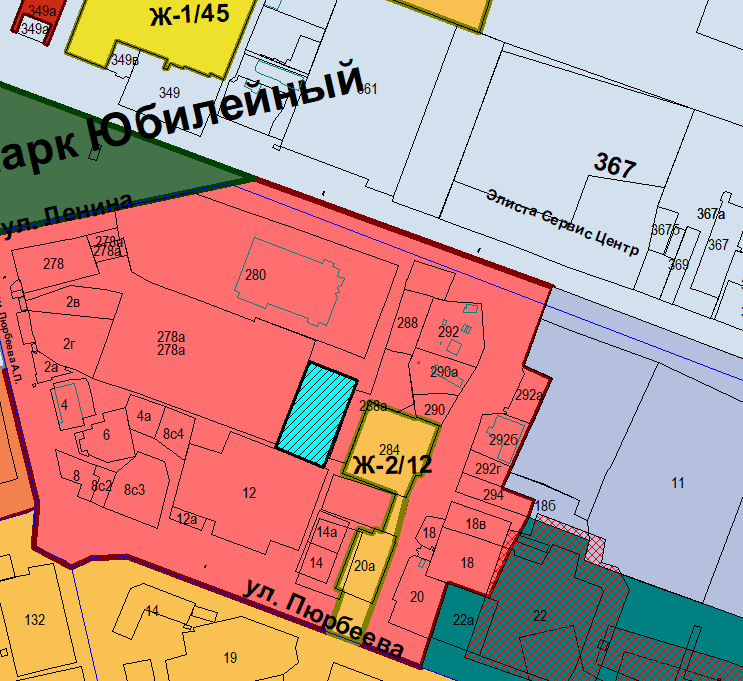 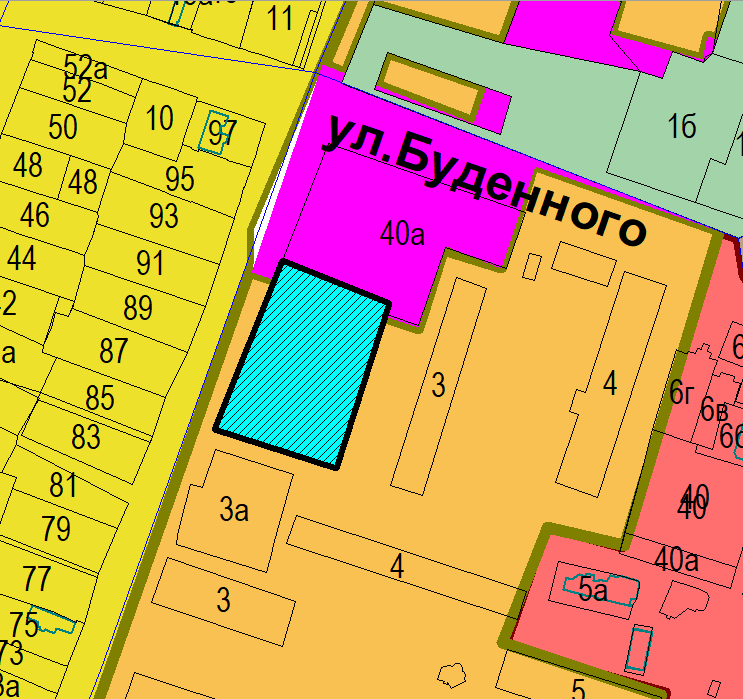 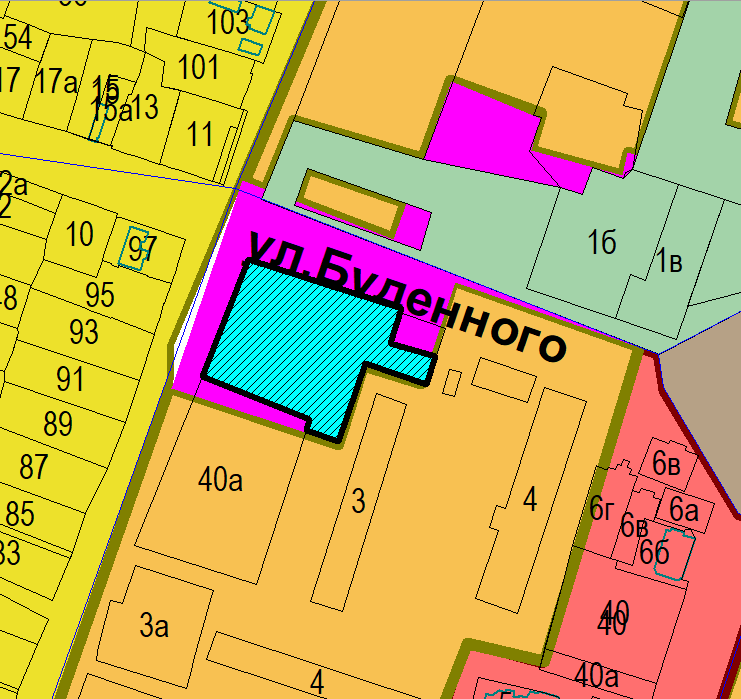 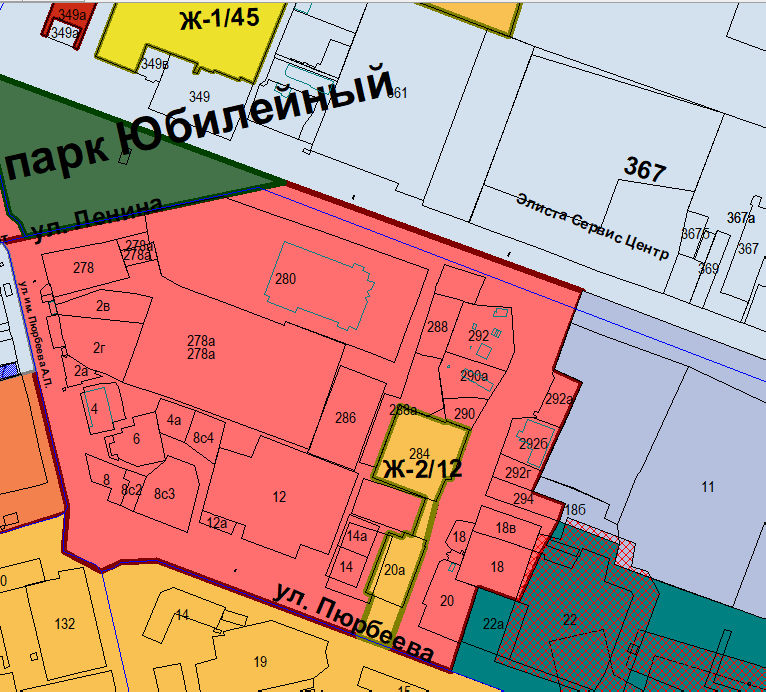 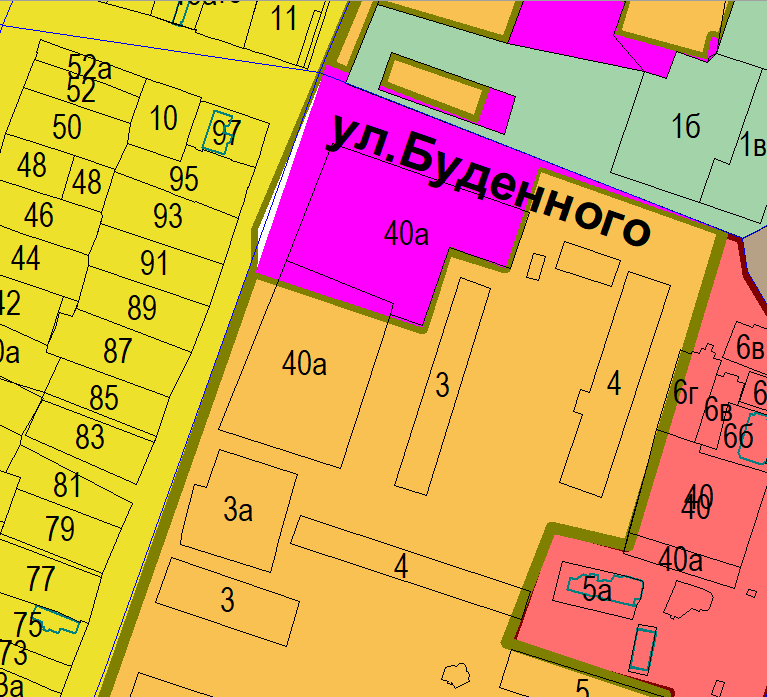 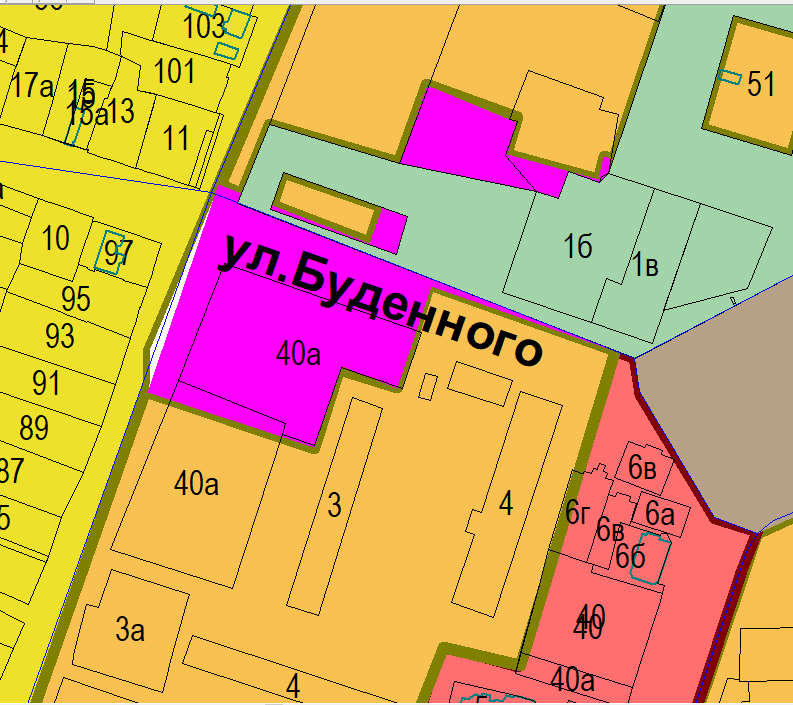 